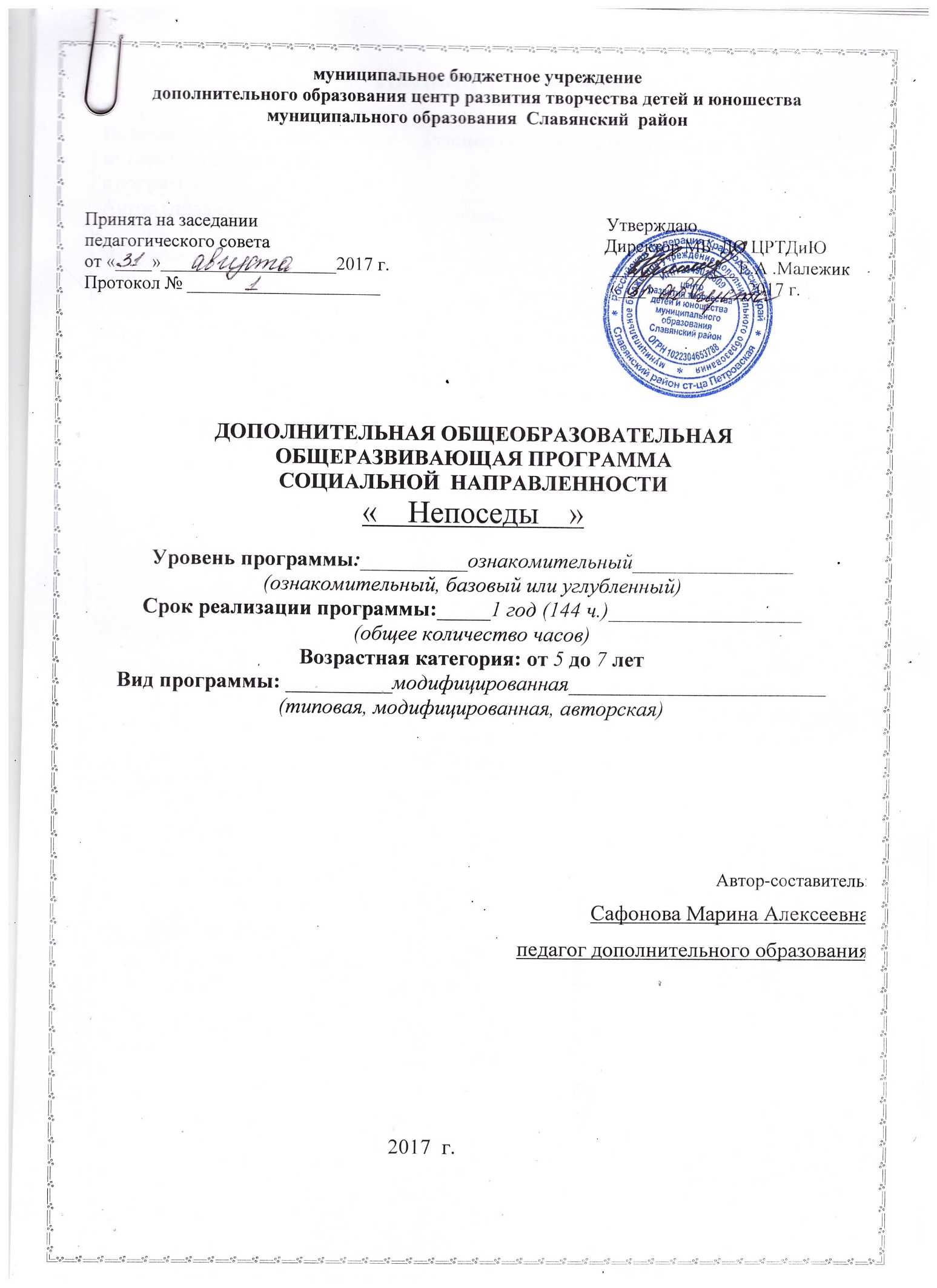 Паспорт программыПояснительная записка         Направленность программы «Непоседы» - художественная. Программа «Непоседы» – предназначенная для работы с детьми от 5 до 7 лет. В настоящее время появились тенденции к повышению уровня образования детей, к раннему выявлению и развитию способностей ребенка, формированию творческой личности, адаптации к новым социальным условиям. В начале 90-х годов прошлого века стало очевидным, что обеспечение адаптации к информационному взрыву, произошедшему повсеместно, к новым социальным условиям не может пройти без коренного пересмотра целей образования: на первый план выходит личность ребенка, способность к «самоопределению и самореализации». Таким образом, целью образования становится не только получение определенной суммы знаний, но и воспитание человека-творца, богатого духовными интересами и запросами, способного к творческому труду в любом виде деятельности.               Задача дошкольного образования состоит не в максимальном ускорении развития ребенка, не в формировании сроков и темпа перевода его на «рельсы» школьного возраста, а, прежде всего, в создании каждому дошкольнику условий для наиболее полного раскрытия его возрастных возможностей и способностей. Учитывая, что в настоящее время наблюдается активный интерес к развитию его мотивационной сферы, интеллектуальных и творческих способностей, качеств личности, необходимо создание оптимальных условий для организации становления личности ребенка с самого раннего возраста.Новизна: заключается в том, что данная программа является комплексной и включает в себя несколько видов деятельности: развитие речи, познавательную  деятельность, декоративно - прикладное творчество, ритмопластику, развитие логического мышления.Актуальность данной программы заключается в том,  что нет достаточного количества мест в детских дошкольных учреждениях для детей дошкольного возраста, а эта программа помогает всесторонне развивать ребёнка.Педагогическая целесообразность: учет индивидуальных особенностей, возможностей и потребностей детей; уважение и доброжелательный подход к ребенку, к процессу и результатам его деятельности в сочетании с разумной требовательностью; комплексный подход при разработке занятий; систематичность, последовательность и разнообразие занятий; вариативность содержания форм проведения занятий.Отличительные особенности данной программы состоят в том, что она создаёт условия для максимального раскрытия индивидуального возрастного потенциала ребенка.        Данная программа является комплексной с набором разных предметов, форм организации деятельности и строится по следующим принципам:- принцип последовательности (методическое усвоение материала «от простого к сложному»);- принцип доступности (изложение учебного материала в соответствии с возрастными и познавательными возможностями ребенка);- принцип наглядности (использование наглядных пособий, технических средств обучения);- принцип индивидуализации (учет возрастных и психологических особенностей детей);- принцип психологической комфортности (через игровую деятельность и радость творчества к созданию «ситуации успеха»).  Адресат программы программа предназначена для детей дошкольного возраста.- Пол мужской, женский.- Возраст воспитанников 5-6лет,6-7лет.- Без дополнительной подготовки.- Состав группы одновозрастной, наполняемость групп от 12-15человек.- Уровень образования дошкольный.- Набор детей свободный. Принимаются все желающие дети дошкольного возраста.Уровень  программы: ознакомительныйОбъем и сроки : Срок реализации программы один год,144часа.Формы обучения беседа, развлекательные игры, викторины, экскурсии, праздники, походы в театр, соревнования, коллективные творческие дела.Режим занятий - Форма занятий – групповая;- Режим занятий –4 занятия в неделю, по 30 мин, перерыв 10 минут.Особенности организации образовательного процессаНаполняемость группы 15 – 18 человек. Продолжительность занятия согласно требованиям СанПиН для данного возраста - 30 минут. Состав группы постоянный. Занятия групповые. Дополнительная общеобразовательная программа «Непоседы» ознакомительного уровня.Цель:  Цель создание эффективной системы выявления и развития, заложенных в ребенке способностей, раскрытие творческого потенциала и его самореализации в различных видах деятельности; всестороннее развитие личности в соответствии с возрастными возможностями детей. Задачи: Программа раннего развития детей ориентирована на развитие социальной активности ребенка, которая является совокупностью его интеллектуально-творческих и интеллектуально-познавательных способностей и выражается в подготовке к разнообразной деятельности ребенка:- умственной – в формировании потребности приобретения новых знаний, умения рационально и самостоятельно использовать знания при решении умственных задач;- двигательной – в мотивации к выполнению игровых действий, как в организованных, так и в самостоятельных формах двигательной активности;- эстетической – в привитии понимания и оценки красоты предметов и явлений, в эмоциональной отзывчивости на выразительные средства разных видов искусства;- нравственной – в воспитании любви к окружающему его миру, доброжелательности в общении с детьми и взрослыми;- коммуникативной – в формировании желания обмениваться со сверстниками знаниями и умениями в процессе игр, общаться с ними и устанавливать на этой основе дружеское взаимопонимание, проявлять речевую активность.В основе программы – система последовательно усложняющихся задач, направленных на формирование общей культуры ребенка, расширение знаний о мире и о себе, формирование социального опыта, удовлетворение познавательного интереса, обогащение навыками через:всестороннее гармоничное развитие личности ребенка, соединяющее в себе  детское творчество;мотивацию к познанию, включающему в себя развитие мышления, памяти, внимания, воображения, ориентации в окружающем мире;                                  формированию правильной осанки, совершенствующей функциональные возможности детского организма;социальную адаптацию, способствующую формированию самосознания, налаживанию межличностных отношений, как нравственной основы социального поведения.Ожидаемые результаты  и способы определения их результативности:- формирование умения общаться и сотрудничать со сверстниками и взрослыми;- улучшение уровня познавательных процессов; -развитие воображения, эмоциональной отзывчивости на красоту окружающего вида, произведений искусства близкими для него средствами (звуками, красками, движениями, словом).К концу первого года  обучения дети должны знать и уметь.                             Мир вокруг- знать некоторых представителей животного мира: звери, птицы пресмыкающиеся, земноводные, насекомые;
- знать характерные признаки времен года и соотносить с каждым сезоном особенности жизни людей, животных, растений;
- знать правила поведения в природе и соблюдать их;
- устанавливать элементарные причинно-следственные связи между природными явлениями;
- знать герб, флаг, гимн России;
- называть главный город страны;
- иметь представление о родном крае ; его достопримечательностях ;
- иметь представления о школе, библиотеке.РиторикаУчаствовать в коллективном разговоре: задавать вопросы, отвечать на них, аргументируя ответ; последовательно и логично, понятно для собеседников рассказывать о факте, событии, явлении. Быть доброжелательными собеседниками, говорить спокойно, не повышая голоса. В общении со взрослыми и сверстниками пользоваться формулами словесной вежливости. Употреблять синонимы, антонимы, сложные предложения разных видов. Различать понятия «звук», «слог», «слово», «предложение». Называть в последовательности слова в предложении, звуки и слоги в словах. Находить в предложении слова с заданным звуком, определять место звука в слове. Пересказать и драматизировать небольшие литературные произведения; составлять по плану и образцу рассказы из опыта, о предмете, по сюжетной картинке.                                      Формы подведения итогов: При реализации дополнительной образовательной программы используется документальные формы подведения итогов;-портфолио обучающихся.                      Формы и виды контроля первый год обученияУчебно-тематический план (144часа)Содержание программы Вводное занятие. Инструктаж по ТБ.На вводном занятии педагог знакомит детей с правилами поведения в детском объединении.Проводит инструктаж по ТБ.1.Мир вокругФормировать представления детей о деревьях, кустарниках, травянистых растениях; растениях луга, сада, леса.
Систематизировать знания о домашних, зимующих и перелетных птицах; домашних животных и обитателях уголка природы.
Знакомить детей с дикими животными. Формировать представления об особенностях приспособления животных к окружающей среде.
Формировать знания детей о млекопитающих, земноводных и пресмыкающихся. Знакомить с некоторыми формами защиты земноводных и пресмыкающихся от врагов.
Формировать представления о насекомых. Знакомить с особенностями их жизни.
Формировать интерес к родному краю. Воспитывать уважение к труду сельских жителей (земледельцев, механизаторов, лесничих).
Учить обобщать и систематизировать представления о временах года.
Формировать представления о переходе веществ из твердого состояния в жидкое и наоборот. Наблюдать такие явления природы, как иней, град, туман, дождь.
Подвести детей к пониманию того, что жизнь человека на Земле во многом зависит от окружающей среды: чистые воздух, вода, лес, почва благоприятно сказываются на здоровье и жизни человека.
Закреплять умение правильно вести себя в природе (не ломать кустов и ветвей деревьев, не оставлять мусор, не разрушать муравейники и др.2.РиторикаЗанятия основаны на принципе «живого общения» и направлены на воспитание у детей интереса к изучению русского языка, развитие познавательных и лингвистических способностей, формирование фонематического и фонетического слуха, развитие памяти, внимания, решение элементарных коммуникативных задач. -Обогащение и активизация словаря.- Работа над смысловой стороной слова.- Формирование грамматического строя речи.- Воспитание звуковой культуры речи.- Развитие элементарного осознания языковых явлений.- Развитие связной монологической речи.Именно взаимосвязь разных речевых задач на занятии создаёт предпосылки для наиболее эффективного усвоения речевых умений и навыков. Поэтому целесообразен комплексный подход, где соединяются разные речевые задачи чаще на одном содержании. 	                             Методическое обеспечение        Способы и формы работы с детьми.
При проведении занятий используется разнообразный и доступный детям 5-7 лет материал. Занятия строятся в следующих формах:
- Тренинг;
- Занятие-«урок»;
-Интерактивная интеллектуальная викторина.
Такие формы занятий вызывают у детей интерес, т.к. представляют для них новую форму работы: на них дети выполняют необычные задания, решают интеллектуальные задачи, учатся думать, видеть, запоминать.
Структура построения занятия.
 - Ритуал начала занятия начинается с приветствия
 - Групповая работа (развивающие игры).
- Физкультминутки.
- Индивидуальная работа 
- Ритуал прощания . На занятии по познавательной деятельности проводятся в форме беседы и при помощи совместных открытий знаний. Заводя наводящие вопросы, педагог корректирует знания детей. А новые знания формируются во время беседы.Обучение детей искусству производиться в трёх направлениях. Широкая опора на региональный материал, его специфику: природу, искусство, как классическое, так и народное. Знакомство с современным искусством и его творцами.Первое направление – искусство в повседневной жизни  детей, как неотъемлемая часть эстетической среды.Второе направление-искусство ,составляет содержание образования, детей знакомят с разными видами искусства.Третье направление- искусство, используется  в разных видах художественной деятельности. служит развитию детского художественного творчества.На занятиях по развитию речи нужно продолжать развивать речь как средство общения. Расширять представления детей о многообразии окружающего мира .Поощрять попытки ребенка делиться с педагогом и с другими детьми разнообразными сведениями, уточнять источник  полученной информации(телепередача, рассказ близкого человека, посещение выставки, детского спектакля и т.д.)Способствовать превращению высказывания ребенка в рассказ.Осуществлять словарную работу. Закреплять правильное и отчетливое произнесение звуков. Продолжать совершенствовать диалогическую форму речи.Развивать  у детей умений выполнять последовательные действия: анализировать, обобщать по признаку, думать целенаправленно, сравнивать, в своей работе я использую простые логические задачи и упражнения. Любая необычная игровая ситуация, в которой есть элемент проблемности , всегда вызывает большой интерес у детей. Такие задания как поиск признака отличия одной группы предметов от другой, поиск недостающих в ряду фигур, задания на продолжение логического ряда способствуют развитию смекалки, логического мышления и сообразительности.Использование в работе с дошкольниками занимательного наглядного материала. На занятиях большое внимание уделять картинному и иллюстративному материалу, так как он способствует привлечению внимания детей, развивает наглядно-образное мышление, которое, в свою очередь, стимулирует познавательную активность ребёнка.Развитие логического мышления ребёнка дошкольного возраста зависит от создания условий, которые стимулируют его практическую, игровую и познавательную деятельность. Поэтому в группе есть уголок занимательной математики, где располагаются пособия для совместной и самостоятельной деятельности. В этом уголке представлены различные дидактические игры, занимательный материал: ребусы, лабиринты, головоломки.В  совершенстве  овладеть  огромным  разнообразием  движений, комбинаций  и  целых  комплексов  упражнений, входящих  в  программу, возможно  лишь  при  условии  правильной  методики  обучения. Целостный  процесс  обучения  можно  условно  разделить  на  три  этапа:Начальный  этап – обучение  упражнению (отдельному  движению);Этап  углубленного  разучивания  упражнений;Этап  закрепления  и  совершенствования  упражнения.Конспект занятия по познавательной деятельности«23 февраля – день Защитника Отечества»Цели: 1. Уточнить и расширить знания учащихся о празднике 23 февраля.2. Развивать интерес к истории Отечества; наблюдательность, любознательность.3. Воспитывать чувство патриотизма, сплоченности, ответственности.Оборудование: мультимедийная презентация, открытки для поздравления, музыкальное сопровождение: «Прощание Славянки», «Марш деревянных солдатиков» из «Детского альбома» П.И. Чайковского.Ход занятия.1. Орг.момент. (Звучит «Прощание Славянки», затем музыка затихает.)2. Беседа.- Ребята, 23 февраля наша страна празднует знаменательную дату. Что это за праздник? (День Российской Армии.) (Слайд 1).- Верно. А кого мы поздравляем в этот день?- Как вы думаете, почему возник этот праздник?- 23 февраля 1918 года первые полки нашей Армии вступили в первое сражение с врагами и одержали победу. (Слайд 2) Поэтому 23 февраля мы отмечаем День рождения Армии и Военно-морского флота.(Слайд 3)День нашей Армии сегодня, Сильней ее на свете нет, Привет защитникам народа, Российской Армии – привет!Нашей Армии любимойДень рожденья в феврале!Слава ей непобедимой!Слава миру на земле!- В этот день по всей стране поздравляют военных, которые служат в Армии, и тех, кто уже давно служил – пап и дедушек. (Слайд 4)Трубы громкие поют,Нашей Армии – салют!В космос корабли плывут, Нашей Армии – салют!На планете мир и труд, Нашей Армии  - салют!- Но в этот день поздравляют не только взрослых мужчин, но и будущих защитников Отечества – мальчиков. И сегодня мы вас поздравляем. (Звучит «Марш деревянных солдатиков» из «Детского альбома» П.И. Чайковского)Смотрели мальчишкиВтроем на парад.«Красивая формаУ наших солдат!Но лучше какая? А лучше-то чья?Сначала посмотрим», -Решают друзья.- Ребята, а какие вы знаете рода войск?- Рассмотрим картинки. (Слайды 5,6,7)- Интересно, чья же форма лучше?У пилота на фуражкеЗолотятся крылья птицы, И, как небо, голубые И погоны, и петлицы.Смотрите: матросВ полосатой тельняшке.Матрос в бескозырке, И якорь на пряжке.За ними танкистИдет молодой, Звезда на пилотке, Ремень со звездой.И дружно мальчишкиВтроем говорят:«Красивая форма У наших солдат!»- Дорогие мальчики! Сегодня мы приготовили для вас еще подарок-открытки, которые сделали сами девочки. (Поздравление мальчиков.)3. Итог.(Слайд 8)- Закончить наш праздничный классный час хочется замечательным стихотворением:Наша Армия родная И отважна, и сильна.Никому не угрожая, Охраняет нас она.Оттого мы любим с детстваЭтот праздник в феврале.Слава Армии любимой – Самой лучшей на земле!За все, что есть сейчас у нас, За каждый наш счастливый час, За то, что солнце светит нам, Спасибо доблестным солдатам, Что отстояли мир когда-то.Спасибо Армии родной, Нашим дедам и отцам!Благодарим, солдаты, васЗа жизнь, За детство, За весну, За тишину, За мирный дом, За мир, в котором мы живем.- На этом наше занятие окончено.(Звучит «Прощание Славянки»)
                           Конспект-занятие по развитию речи Тема:  Выручаем веснуПрограммное содержание:    Обобщить представления детей о весне, как времени года; о жизни животных, о погодных условиях в весеннее время.  Формировать положительное, эмоциональное  отношение к красоте весенней природы. Расширять и активизировать словарь детей по данной теме, закреплять навыки словообразования; согласовывать существительное с прилагательными; умение составлять слова из слогов. Работать над предложением; составление предложений из слов, по схеме; закрепить умение отвечать на вопросы полным предложением. Развитие связной речи. Автоматизация правильного произношения звуков. Развитие памяти, внимания, мышления. Воспитание навыков сотрудничества в игре, активности, самостоятельности, творческих способностей, воображения.Ход занятия:Педагог: Ребята, я сегодня встретила Лесовичка. Он рассказал мне, что с весной произошла неприятность, ее в лесу задержал злой порывистый ветер. Он не хочет, чтобы в город приходило весеннее тепло. Весна попросила Лесовичка обратиться к вам за помощью. Как вы думаете, мы сможем  выручить Весну?  Давайте попробуем. А чтобы ветер отпустил Весну, нам нужно выполнить все задания, которые передал Лесовичок. Вы готовы помочь?Дети: Да.Педагог:Первое задание: В начале нам с вами нужно вспомнить, после какого и перед каким временем года наступает весна.Дети: Весна наступает перед летом.Весна приходит после зимы.Педагог:Следующее задание: нужно назвать приметы весны, а помогут нам в этом картинки. Начинать предложение нужно со слова «Весной…» (Например: Весной солнце светит ярко. Весной небо высокое, голубое. Весной тает снег, бегут ручьи. Весной  капают сосульки с крыш домов.)Педагог:Ребята, как вы думаете, почему весной тает снег, бегут ручьи?Дети: Снег тает от того, что солнышко стало пригревать сильнее.Педагог:Как Вы думаете, наступит ли весна, если солнышко не будет светить и пригревать? Почему?А наше солнышко заколдовал ветер, все лучи разметал, и оно стало грустным. Покажите, как солнышко грустит.А ведь оно – главный помощник весны.Ребята, чтобы расколдовать солнышко, нужно придумать ему нежные ласковые слова.Детская игра. «Подбери слово».Солнце, какое?  Дети говорят слова и прикладывают лучики.Педагог:Посмотрите, какое красивое солнышко у нас получилось, оно улыбается нам. Вот мы и выполнили второе задание.Скажите, какие изменения происходят зимой в жизни животных?Дети: Весной заяц  меняет белую шубку на серую. Медведь просыпается после зимней спячки. Белка вновь становится рыжей.Педагог:На столе перепутаны все животные, Вам нужно выбрать только тех животных, которые живут в наших лесах, и сделать звуковой анализ.Дидактическое упражнение: «Звуковой анализ слова».Педагог:Посмотрите, какое дерево нам оставил Лесовичок. Оно не простое, а с заданиями (на дереве висят слоги).Дети составляют слова из слогов.Педагог:Молодцы, Вы справились с этим заданием. А теперь, давайте вспомним стихотворение про жука , пусть отдохнут ваши глазки.Физ.минутка: «Жук».Педагог:Каких насекомых Вы еще знаете?Дети: Бабочки, кузнечики, пчела, мухи….Педагог:Придумайте предложения с насекомыми по схеме|____    _____ .|____     _____     _____ .|____      _____     _____     ______ .Педагог:Как  Вы думаете, кто обрадуется появлению насекомых? Почему?А еще, чтобы выручить весну, нам нужно вспомнить птиц, которые возвращаются из теплых краев.Дети называют птиц.Какие птицы прилетают из теплых стран первыми? (Грачи). А какая последние?  (Ласточки).Последнее, важное задание – мы должны с Вами отгадать загадки.1. Тает снежок, ожил лужок,День прибывает, когда это бывает? (Весной).2. Висит под окошком кулек ледяной,Он полон капели и пахнет весной (Сосулька).3.  Новоселье у скворцаОн ликует без конца,Чтоб у нас жил пересмешник,Смастерил ему…. (Скворечник).Первым вылез из землиНа проталинке.Он мороза не боитсяХоть и маленький (Подснежник).В голубенькой рубашкеБежит по дну овражка (Ручей).Здесь на ветке чей-то дом,Ни дверей в нем, ни окон,Но птенцам там жить теплоДом такой зовут (Гнездо).Педагог:Вот и пали чары злого ветра, Весна освободилась и у нас будет тепло. Какое красивое время года – Весна!Про весну пишут поэты стихи, художники рисуют картины, композиторы пишут музыку. Весна будет рада услышать стихи о себе в вашем исполнении, пожалуйста, кто расскажет?Дети читают стихи о весне.Тест «Кругозор»оценка уровня развития познавательной деятельностиЦель теста: определение объема сведений о себе, своей семье, окружающим мире, а также способности к анализу и суждениям.
1. Назови свое имя, фамилию, отчество. 
2. Назови фамилию, отчество родителей. 
3. Ты девочка или мальчик? Кем будешь, когда вырастешь: мужчиной или женщиной? 
4. У тебя есть брат, сестра, кто старше? 
5. Сколько тебе лет? Сколько будет через год, два? 
6. Сейчас утро, вечер (день или утро?) 
7. Когда ты завтракаешь (утром или вечером?), обедаешь? Что бывает раньше обед или ужин, день или ночь? 
8. Где ты живешь, назови свой домашний адрес? 
9. Кем работают твои родители? 
10. Ты любишь рисовать? Каково цвета этот карандаш (платье, книга?) 
11. Какое сейчас время года, почему ты так считаешь? 
12. Когда можно кататься на санках – зимой или летом? 
13. Почему снег бывает зимой, а не летом? 
14. Что делает почтальон (врач, учитель?) 
15. Зачем в школе нужен звонок, парта? 
16. Ты сам хочешь пойти в школу? 
17. Покажи свой правый глаз, левое ухо? Зачем нам нужны глаза, уши? 
18. Каких животных ты знаешь? 
19. Каких птиц ты знаешь? 
20. Кто больше, корова или коза? 
21. Что больше 8 или 5? Посчитай от 3 до 6, от 9 до 2. 
22. Что нужно сделать, если ломаешь чужую вещь?СВЕДЕНИЯ О СЕБЕ, СЕМЬЕ – 1,2,3,4,5,8,9,17 
ПРЕДСТАВЛЕНИЕ ОБ ОКРУЖАЮЩЕМ МИРЕ - 6,7, 10,11, 12,14, 18,19 
СПОСОБНОСТЬ К АНАЛИЗУ, РАССУЖДЕНИЯМ – 13, 20, 21,22 
ШКОЛЬНАЯ МОТИВАЦИЯ – 15,16.  ОЦЕНКА: 
Каждый правильный ответ – 1 балл, правильный, но неполный ответ 0,5 балла. Отдельно оцениваются следующие вопросы: 
• 5 вопрос – ребенок вычислил, сколько ему будет лет – 1 балл, называет год с учетом месяцев – 3 балла (например мне 6 лет восемь месяцев, через год будет 7 лет и восемь месяцев)• 8 вопрос – полный домашний адрес - 3 балла 
• 15 вопрос - правильное применение школьной атрибутики – 1 балл 
• 16 вопрос - положительный ответ – 1 балл 
• 17 вопрос – правильный ответ – 3 балла 
• 22 вопрос – правильный, адекватный ответ – 2 балла Оценка результатов:Высокий уровень – 24-29 баллов 
Средний уровень – 20-23,5 балла 
Низкий уровень – от 19,5 и нижеМатериально - техническая база для  реализации программыДля реализации программы детского объединения  «Непоседы» необходимы:-учебный кабинет;- перечень оборудования учебного кабинета (классная доска, столы, стулья для обучающихся и педагога, шкаф для хранения дидактических пособий и учебных материалов, раковина).- перечень оборудования необходимого для проведения занятий ( ноутбук, мультимедийное  оборудование, обучающие стенды, магнитофон, колонки).Обязательный список литературы:Список литературы для воспитанников.Литература 5-6лет (первый год) 30 занятий для успешного развития ребенка 5 лет (две части)Тетрадь с заданиями для развития детей. Развивающие задания для малышей (две части)Литература 6-7лет (первый год)В.А Егупова. Ломоносовская школа. Изучаю мир вокруг. 5-6лет Н.Созонова ,Е. Куцина, Н. Хрушкова. Рабочая тетрадь. Фонематические Рассказы и сказки (две части).О.А Холодова. За три месяца до школы.Рассказы и сказки (две части)Литература  6-7лет (второй год) Н.Володина .Говорю красиво .6-7лет. Н.М Липская. Ломоносовская школа . Расту культурным 5-6 лет К.Шевелев. Энциклопедия интеллекта . Рабочая тетрадь 6-7летСписок литературы для педагога.А.Н Артюшин «Развитие речи»А.В Аджи  «Конспекты интегрированных занятий»В.Н Волчкова «Конспекты занятий по познавательной деятельности»М.А Васильева « Программа воспитания и обучения в детском саду»В.В Гербова «Занятия по развитию речи»С.Е Гаврина  «Тренажёр по развитию речи»В.А. Егупова «Изучаю мир вокруг»М.М. Кольцова « Игры на развитие мелко моторики»О.А. Новиковская «1000 забавных пальчиковых игр»В.В. Поляков «ОБЖ»А.А.Плешаков  «Мир вокруг нас»Е.И. Соколова «Развиваем речь»Ю.В Филимонова «Летние игры для детей 1до 12»Дополнительный список литературы.Величко Н. К. «Роспись: техники, приемы, изделия». М., 1999Выготский Л. С. Вопросы детской психологии. — СПб.: Союз, 1999.Давыдов В. В. Проблемы развивающего обучения: Опыт теоретического и экспериментального психологического исследования. — М.: Педагогика,1986.Давыдов В. В. Виды обобщения в обучении. — М.: Педагогическое общество России, 2000.Коломинский Я. Л., Панько Е. А. Учителю о психологии детей шестилетнего возраста. — М.: Просвещение, 1988Нижегородцева Н. В., Шадриков В. Д. Психолого-педагогическая готовность ребенка к школе. — М.: Гуманит. изд. центр ВЛАДОС, 2001.Новиков А. М. Российское образование в новой эпохе. — М.: Эгвес,2000.Эльконин Д. Б. Природа детства и его периодизация / Избранные психологические труды. — М.: Педагогика, 1989.Наименование объединения, в котором реализуется программаДетское объединение «Непоседы»Автор (педагог)Сафонова Марина АлексеевнаНазвание программыНепоседыНаправленность образовательной программыСоциальнаяВид Дополнительная общеразвивающая программаТипМодифицированнаяСтатусРецензия  на дополнительную   общеобразовательную  общеразвивающую  программу «Непоседы» художественной направленности   рецензент  педагог высшей категории, член учебно – методического совета Дистанционного образовательного Портала «Продлёнка»(свидетельство о регистрации СМИ:ЭЛ№ФС77-58841)ХабароваЕ.Е.Цель программыСоздание эффективной системы выявления и развитие заложенных в ребенке способностей, раскрытие творческого потенциала и его самореализация в различных видах деятельности; всестороннее развитие личности в соответствии с возрастными возможностями. Предметы обученияМир вокруг, риторикаСрок освоения1 годаВозраст воспитанников5-6лет;6-7летФорма обученияОдновозрастные группы детейФормы аттестацииОткрытое занятие, творческие конкурсы, тестированиеНаполняемость группы12-15 человекФорма детского объединенияГруппа Режим занятий1 раза в неделю по 2 часа и 2 раз в неделю по 1 часу Дата проведенияКакие знания, умения и навыки контролируютсяФормы проведениясентябрьСтепень психосоциальной зрелоститестовая беседадекабрьЧто я знаю о себетестовая беседафевральОпределение обобщающих понятийдиагностическое обследованиемартРазвитие памятитестовая беседамайПознавательное развитиемониторинг№ п/пНаименование учебных дисциплин, курсов, разделов и темВсего часов       Количество часов       Количество часов       Количество часов№ п/пНаименование учебных дисциплин, курсов, разделов и темВсего часовТеорит.учебныезанятияПратич.учебныезанятияВыездныеучебныезанятия 1.Риторика722547-2.Мир вокруг724230-Итого:144-